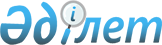 2020 жылға асыл тұқымды мал шаруашылығын дамытуға мал шаруашылығының өнiмдiлiгiн және өнім сапасын арттыруға субсидиялар көлемдерін бекіту туралыТүркістан облысы әкiмдiгiнiң 2020 жылғы 27 ақпандағы № 41 қаулысы. Түркістан облысының Әдiлет департаментiнде 2020 жылғы 27 ақпанда № 5450 болып тiркелдi
      "Қазақстан Республикасындағы жергілікті мемлекеттік басқару және өзін-өзі басқару туралы" Қазақстан Республикасының 2001 жылғы 23 қаңтардағы Заңының 27-бабының 2-тармағына, Нормативтік құқықтық актілерді мемлекеттік тіркеу тізілімінде № 18404 болып тіркелген "Асыл тұқымды мал шаруашылығын дамытуды, мал шаруашылығының өнімділігін және өнім сапасын арттыруды субсидиялау қағидаларын бекіту туралы" Қазақстан Республикасы Ауыл шаруашылығы министрінің 2019 жылғы 15 наурыздағы № 108 бұйрығына сәйкес, Түркістан облысының әкімдігі ҚАУЛЫ ЕТЕДІ:
      1. 2020 жылға асыл тұқымды мал шаруашылығын дамытуға, мал шаруашылығының өнiмдiлiгiн және өнім сапасын арттыруға субсидиялар көлемдері осы қаулының 1-қосымшасына сәйкес бекітілсін.
      2. Осы қаулының 2-қосымшасына сәйкес Түркістан облысы әкімдігінің кейбір қаулыларының күші жойылды деп танылсын.
      3. "Түркістан облысы әкімінің аппараты" мемлекеттік мекемесі Қазақстан Республикасының заңнамасында белгіленген тәртіппен:
      1) осы қаулыны "Қазақстан Республикасының Әділет Министрлігі Түркістан облысының Әділет департаменті" Республикалық мемлекеттік мекемесінде мемлекеттік тіркелуін;
      2) осы қаулыны оны ресми жарияланғаннан кейін Түркістан облысы әкімдігінің интернет-ресурсында орналастыруды қамтамасыз етсін.
      4. Осы қаулының орындалуын бақылау облыс әкiмiнiң орынбасары Ұ.Қ.Тәжібаевқа жүктелсiн.
      5. Осы қаулы алғашқы ресми жарияланған күнінен бастап қолданысқа енгізіледі. 
      Түркістан облысы әкімдігінің 2020 жылғы "__" _________ № ______ "2020 жылға асыл тұқымды мал шаруашылығын дамытуға мал шаруашылығының өнiмдiлiгiн және өнім сапасын арттыруға субсидиялар көлемдерін бекіту туралы" қаулысына Асыл тұқымды мал шаруашылығын дамытуды, мал шаруашылығының өнімділігін және өнім сапасын арттыруды субсидиялау қағидаларын бекіту туралы" Қазақстан Республикасы Ауыл шаруашылығы министрінің 2019 жылғы 15 наурыздағы № 108 бұйрығына өзгерістер енгізу туралы" Қазақстан Республикасы Ауыл шаруашылығы министрінің 2019 жылғы 6 маусымдағы № 228 бұйрығына сәйкес өтінімдер негізінде, асыл тұқымды мал шаруашылығын дамытуға, мал шаруашылығының өнімділігін және өнім сапасын арттыруға субсидиялар көлемдері
      Ескерту. 1-қосымша жаңа редакцияда - Түркістан облысы әкiмдiгiнiң 17.09.2020 № 187 қаулысымен (алғашқы ресми жарияланған күнінен бастап қолданысқа енгізіледі). Түркістан облысы әкімдігінің кейбiр күші жойылған қаулыларының тiзбесi
      1. Түркістан облысы әкімдігінің 2019 жылғы 22 сәуірдегі № 57 "Асыл тұқымды мал шаруашылығын дамытуға мал шаруашылығының өнiмдiлiгiн және өнім сапасын арттыруға субсидиялар көлемдерін бекіту туралы" (Нормативтік құқықтық актілерді мемлекеттік тіркеу тізілімінде № 4986 болып тіркелген, Қазақстан Республикасының нормативтік құқықтық актілерінің эталондық бақылау банкінде 2019 жылғы 24 сәуірде жарияланған).
      2. Түркістан облысы әкімдігінің 2019 жылғы 13 қарашадағы № 258 "Түркістан облысы әкімдігінің 2019 жылғы 22 сәуірдегі № 57 "Асыл тұқымды мал шаруашылығын дамытуға мал шаруашылығының өнімділігін және өнім сапасын арттыруға субсидиялар көлемдерін бекіту туралы" қаулысына өзгеріс енгізу туралы" (Нормативтік құқықтық актілерді мемлекеттік тіркеу тізілімінде № 5242 болып тіркелген, Қазақстан Республикасының нормативтік құқықтық актілерінің эталондық банкінде 2019 жылғы 14 қарашада жарияланған).
      3. Түркістан облысы әкімдігінің 2019 жылғы 23 желтоқсандағы № 295 "Түркістан облысы әкімдігінің 2019 жылғы 22 сәуірдегі № 57 "Асыл тұқымды мал шаруашылығын дамытуға мал шаруашылығының өнімділігін және өнім сапасын арттыруға субсидиялар көлемдерін бекіту туралы" қаулысына өзгеріс енгізу туралы" (Нормативтік құқықтық актілерді мемлекеттік тіркеу тізілімінде № 5314 болып тіркелген, Қазақстан Республикасының нормативтік құқықтық актілерінің эталондық банкінде 2019 жылғы 24 желтоқсанда жарияланған). "Республикалық бюджеттен бөлінген қаражат шегінде 2020 жылға асыл тұқымды мал шаруашылығын дамытуға, мал шаруашылығының өнімділігін және өнім сапасын арттыруға субсидиялар көлемдері"
      Ескерту. Қаулы 3-қосымшамен толықтырылды - Түркістан облысы әкiмдiгiнiң 17.09.2020 № 187 қаулысымен (алғашқы ресми жарияланған күнінен бастап қолданысқа енгізіледі); жаңа редакцияда - Түркістан облысы әкiмдiгiнiң 23.11.2020 № 235 қаулысымен (алғашқы ресми жарияланған күнінен бастап қолданысқа енгізіледі). Асыл тұқымды мал шаруашылығын дамытуды, мал шаруашылығының өнімділігін және өнім сапасын арттыруды субсидиялау қағидаларын бекіту туралы" Қазақстан Республикасы Ауыл шаруашылығы министрінің 2019 жылғы 15 наурыздағы № 108 бұйрығына өзгерістер енгізу туралы" Қазақстан Республикасы Ауыл шаруашылығы министрінің 2020 жылғы 17 шілдедегі №229 бұйрығы күшіне енгеннен кейінгі өтінімдер негізінде, асыл тұқымды мал шаруашылығын дамытуға, мал шаруашылығының өнімділігін және өнім сапасын арттыруға субсидиялар көлемдері
      Ескерту. Қаулы 4-қосымшамен толықтырылды - Түркістан облысы әкiмдiгiнiң 17.09.2020 № 187 қаулысымен (алғашқы ресми жарияланған күнінен бастап қолданысқа енгізіледі); жаңа редакцияда - Түркістан облысы әкiмдiгiнiң 23.11.2020 № 235 қаулысымен (алғашқы ресми жарияланған күнінен бастап қолданысқа енгізіледі). Қазақстан Республикасы Үкіметінің резервінен бөлінген қаражат шегінде 2020 жылға асыл тұқымды мал шаруашылығын дамытуға, мал шаруашылығының өнімділігін және өнім сапасын арттыруға субсидиялар көлемдері
      Ескерту. Қаулы 5-қосымшамен толықтырылды - Түркістан облысы әкiмдiгiнiң 25.12.2020 № 260 қаулысымен (алғашқы ресми жарияланған күнінен бастап қолданысқа енгізіледі).
					© 2012. Қазақстан Республикасы Әділет министрлігінің «Қазақстан Республикасының Заңнама және құқықтық ақпарат институты» ШЖҚ РМК
				
      Облыс әкімі

Ө. Шөкеев

      Қ.Қ. Айтмұхаметов

      Ә.Е. Тұрғымбеков 

      Ж.Е. Аманбаев

      С.А. Қалқаманов

      М.И. Мырзалиев

      Ұ.Қ. Тәжібаев

      А.А. Абдуллаев

      А.Б. Тасыбаев
Түркістан облысы әкімдігінің
2020 жылғы "20" ақпандағы
№ 41 қаулысына 1-қосымша
№
Субсидиялау бағыты
Өлшем бірлігі
1 бірлікке арналған субсидия нормативі, теңге
Субсидия көлемі
Субсидия сомасы, мың теңге
Асыл тұқымды мал шаруашылығын дамытуға субсидиялар көлемі
Асыл тұқымды мал шаруашылығын дамытуға субсидиялар көлемі
Асыл тұқымды мал шаруашылығын дамытуға субсидиялар көлемі
Асыл тұқымды мал шаруашылығын дамытуға субсидиялар көлемі
Асыл тұқымды мал шаруашылығын дамытуға субсидиялар көлемі
Асыл тұқымды мал шаруашылығын дамытуға субсидиялар көлемі
Етті және етті-сүтті мал шаруашылығы
Етті және етті-сүтті мал шаруашылығы
Етті және етті-сүтті мал шаруашылығы
Етті және етті-сүтті мал шаруашылығы
Етті және етті-сүтті мал шаруашылығы
Етті және етті-сүтті мал шаруашылығы
1.
Селекциялық және асыл тұқымдық жұмыс жүргізу
Селекциялық және асыл тұқымдық жұмыс жүргізу
Селекциялық және асыл тұқымдық жұмыс жүргізу
Селекциялық және асыл тұқымдық жұмыс жүргізу
Селекциялық және асыл тұқымдық жұмыс жүргізу
1.1
Ірі қара малдың тауарлық аналық басы
бас
10 000
139 910
1 399 100,0
1.2
Ірі қара малдың асыл тұқымды аналық басы
бас
20 000
2 200
44 000,0
2.
Табынның өсімін молайту үшін пайдаланылатын етті және етті-сүтті тұқымдардың асыл тұқымды тұқымдық бұқасын күтіп-бағу
бас
100 000
1 500
150 000,0
3.
Отандық асыл тұқымды ірі қара мал сатып алу
бас
150 000
3 856
578 400,0
4.
Шетелдік асыл тұқымды аналық мал басын сатып алу
бас
225 000
2 712
610 137,0
Сүтті және сүтті-етті мал шаруашылығы
Сүтті және сүтті-етті мал шаруашылығы
Сүтті және сүтті-етті мал шаруашылығы
Сүтті және сүтті-етті мал шаруашылығы
Сүтті және сүтті-етті мал шаруашылығы
Сүтті және сүтті-етті мал шаруашылығы
1.
Сүтті және сүтті-етті тұқымдардың асыл тұқымды бұқасының ұрығын сатып алу
Сүтті және сүтті-етті тұқымдардың асыл тұқымды бұқасының ұрығын сатып алу
Сүтті және сүтті-етті тұқымдардың асыл тұқымды бұқасының ұрығын сатып алу
Сүтті және сүтті-етті тұқымдардың асыл тұқымды бұқасының ұрығын сатып алу
Сүтті және сүтті-етті тұқымдардың асыл тұқымды бұқасының ұрығын сатып алу
1.1
Бір жынысты
доза
10 000
240
2 400,0
1.2
Қос жынысты
доза
5 000
762,4
3 812,0
2.
Ірі қара малдың асыл тұқымды аналық басын сатып алу:
Ірі қара малдың асыл тұқымды аналық басын сатып алу:
Ірі қара малдың асыл тұқымды аналық басын сатып алу:
Ірі қара малдың асыл тұқымды аналық басын сатып алу:
Ірі қара малдың асыл тұқымды аналық басын сатып алу:
2.1
отандық немесе ТМД елдерінен әкелінген шетелдік
бас
150 000
342
51 300,0
Шошқа шаруашылығы
Шошқа шаруашылығы
Шошқа шаруашылығы
Шошқа шаруашылығы
Шошқа шаруашылығы
Шошқа шаруашылығы
1.
Шошқалардың аналық және шошқа басын толықтыратын басымен селекциялық және асыл тұқымдық жұмыстар жүргізу
бас
40 000
797
31 880,0
Қой шаруашылығы
Қой шаруашылығы
Қой шаруашылығы
Қой шаруашылығы
Қой шаруашылығы
Қой шаруашылығы
1.
Селекциялық және асыл тұқымдық жұмыс жүргізу
Селекциялық және асыл тұқымдық жұмыс жүргізу
Селекциялық және асыл тұқымдық жұмыс жүргізу
Селекциялық және асыл тұқымдық жұмыс жүргізу
Селекциялық және асыл тұқымдық жұмыс жүргізу
2.
Асыл тұқымды қойлар сатып алу
бас
8 000
7 634
61 072,0
Жылқы шаруашылығы
Жылқы шаруашылығы
Жылқы шаруашылығы
Жылқы шаруашылығы
Жылқы шаруашылығы
Жылқы шаруашылығы
1.
Өнімді бағыттағы асыл тұқымды тұқымдық айғырлар сатып алу
бас
100 000
54
5 400,0
Балара шаруашылығы
Балара шаруашылығы
Балара шаруашылығы
Балара шаруашылығы
Балара шаруашылығы
Балара шаруашылығы
1.
Балара ұясымен селекциялық және асыл тұқымдық жұмыс жүргізу
балара ұясы
5 000
7 800
39 000,0
Барлығы
Барлығы
2 976 501,0
Мал шаруашылығының өнімділігін және өнім сапасын арттыруға субсидиялар көлемдері
Мал шаруашылығының өнімділігін және өнім сапасын арттыруға субсидиялар көлемдері
Мал шаруашылығының өнімділігін және өнім сапасын арттыруға субсидиялар көлемдері
Мал шаруашылығының өнімділігін және өнім сапасын арттыруға субсидиялар көлемдері
Мал шаруашылығының өнімділігін және өнім сапасын арттыруға субсидиялар көлемдері
Мал шаруашылығының өнімділігін және өнім сапасын арттыруға субсидиялар көлемдері
Етті және етті-сүтті мал шаруашылығы
Етті және етті-сүтті мал шаруашылығы
Етті және етті-сүтті мал шаруашылығы
Етті және етті-сүтті мал шаруашылығы
Етті және етті-сүтті мал шаруашылығы
Етті және етті-сүтті мал шаруашылығы
1.
Сыйымдылығы бір уақытта кемінде 1000 бас болатын бордақылау алаңдарына бордақылау үшін өткізілген немесе ауыстырылған бұқашықтардың құнын арзандату
тонна
200
5 107,9
1 021 577,6
Сүтті және сүтті-етті мал шаруашылығы
Сүтті және сүтті-етті мал шаруашылығы
Сүтті және сүтті-етті мал шаруашылығы
Сүтті және сүтті-етті мал шаруашылығы
Сүтті және сүтті-етті мал шаруашылығы
Сүтті және сүтті-етті мал шаруашылығы
1.
Сүт өндіру құнын арзандату:
Сүт өндіру құнын арзандату:
Сүт өндіру құнын арзандату:
Сүт өндіру құнын арзандату:
Сүт өндіру құнын арзандату:
1.1
бағымдағы сиырларының саны 600 бастан басталатын шаруашылық
тонна
35
4 745,4
166 088,2
1.2
бағымдағы сиырларының саны 50 бастан басталатын шаруашылық
тонна
10
11 002,4
110 024,0
1.3
Ауыл шаруашылығы кооперативі
тонна
10
15 000
150 000,0
2.
Сүтті және сүтті-етті бағыттағы аналық басының және толықтыратын мал басының азығына жұмсалған шығындар құнын арзандату
бас
120 000
2083
249 960,0
Етті құс шаруашылығы
Етті құс шаруашылығы
Етті құс шаруашылығы
Етті құс шаруашылығы
Етті құс шаруашылығы
Етті құс шаруашылығы
1.
Құс етін өндіру құнын арзандату
Құс етін өндіру құнын арзандату
Құс етін өндіру құнын арзандату
Құс етін өндіру құнын арзандату
Құс етін өндіру құнын арзандату
1.1
2 000 тоннадан басталатын нақты өндіріс
тонна
50
1 167,5
58 372,6
1.2
күрке тауық етін өндіру құнын арзандату
тонна
200
4 212,4
842 475,0
Қой шаруашылығы
Қой шаруашылығы
Қой шаруашылығы
Қой шаруашылығы
Қой шаруашылығы
Қой шаруашылығы
1.
Қозы өткізу құнын арзандату
бас
3 000
4 859
14 577,0
Жылқы шаруашылығы
Жылқы шаруашылығы
Жылқы шаруашылығы
Жылқы шаруашылығы
Жылқы шаруашылығы
Жылқы шаруашылығы
1.
Бие сүтін өндіру және өңдеу құнын арзандату
тонна
60
81,6
4 898,0
Түйе шаруашылығы
Түйе шаруашылығы
Түйе шаруашылығы
Түйе шаруашылығы
Түйе шаруашылығы
Түйе шаруашылығы
1.
Түйе сүтін өндіру және өңдеу құнын арзандату
тонна
55
1 488,2
81 852,1
Барлығы
Барлығы
2 699 824,5Түркістан облысы әкімдігінің
2020 жылғы "20" ақпандағы
№ 41 қаулысына 2-қосымшаТүркістан облысы әкімдігінің
2020 жылғы "20" ақпандағы
№ 41 қаулысына 3-қосымша
№
Субсидиялау бағыты
Өлшем бірлігі
1 бірлікке арналған субсидия нормативі, теңге
Субсидия көлемі
Субсидия сомасы, мың теңге
Асыл тұқымды мал шаруашылығын дамытуға субсидиялар көлемі
Асыл тұқымды мал шаруашылығын дамытуға субсидиялар көлемі
Асыл тұқымды мал шаруашылығын дамытуға субсидиялар көлемі
Асыл тұқымды мал шаруашылығын дамытуға субсидиялар көлемі
Асыл тұқымды мал шаруашылығын дамытуға субсидиялар көлемі
Асыл тұқымды мал шаруашылығын дамытуға субсидиялар көлемі
Етті және етті-сүтті мал шаруашылығы
Етті және етті-сүтті мал шаруашылығы
Етті және етті-сүтті мал шаруашылығы
Етті және етті-сүтті мал шаруашылығы
Етті және етті-сүтті мал шаруашылығы
Етті және етті-сүтті мал шаруашылығы
1.
Селекциялық және асыл тұқымдық жұмыс жүргізу
Селекциялық және асыл тұқымдық жұмыс жүргізу
Селекциялық және асыл тұқымдық жұмыс жүргізу
Селекциялық және асыл тұқымдық жұмыс жүргізу
Селекциялық және асыл тұқымдық жұмыс жүргізу
1.1
Ірі қара малдың тауарлық аналық басы
бас/шағылыстыру маусымы
10 000
18 500
185 000,0
2.
Етті, етті-сүтті тұқымдардың отандық асыл тұқымды тұқымдық бұқасын сатып алу
сатып алынған бас
150 000
380
57 064,2
3.
Ірі қара малдың асыл тұқымды аналық басын сатып алу:
Ірі қара малдың асыл тұқымды аналық басын сатып алу:
Ірі қара малдың асыл тұқымды аналық басын сатып алу:
Ірі қара малдың асыл тұқымды аналық басын сатып алу:
Ірі қара малдың асыл тұқымды аналық басын сатып алу:
3.1
Отандық 
сатып алынған бас
150 000
678
101 700,0
3.2
Тәуелсіз Мемлекеттер Достастығы, Украина елдерінен импортталған
сатып алынған бас
225 000
828
186 300,0
Қой шаруашылығы
Қой шаруашылығы
Қой шаруашылығы
Қой шаруашылығы
Қой шаруашылығы
Қой шаруашылығы
1.
Селекциялық және асыл тұқымдық жұмыс жүргізу
Селекциялық және асыл тұқымдық жұмыс жүргізу
Селекциялық және асыл тұқымдық жұмыс жүргізу
Селекциялық және асыл тұқымдық жұмыс жүргізу
Селекциялық және асыл тұқымдық жұмыс жүргізу
1.1
Қойлардың асыл тұқымды аналық басы
бас/ шағылыстыру маусымы
4 000
36 745
146 978,0
1.2
Қойлардың тауарлық аналық басы
бас/ шағылыстыру маусымы
2 500
40 683
101 707,8
Барлығы
Барлығы
778 750,0
Мал шаруашылығының өнімділігін және өнім сапасын арттыруға субсидиялар көлемдері
Мал шаруашылығының өнімділігін және өнім сапасын арттыруға субсидиялар көлемдері
Мал шаруашылығының өнімділігін және өнім сапасын арттыруға субсидиялар көлемдері
Мал шаруашылығының өнімділігін және өнім сапасын арттыруға субсидиялар көлемдері
Мал шаруашылығының өнімділігін және өнім сапасын арттыруға субсидиялар көлемдері
Мал шаруашылығының өнімділігін және өнім сапасын арттыруға субсидиялар көлемдері
Етті және етті-сүтті мал шаруашылығы
Етті және етті-сүтті мал шаруашылығы
Етті және етті-сүтті мал шаруашылығы
Етті және етті-сүтті мал шаруашылығы
Етті және етті-сүтті мал шаруашылығы
Етті және етті-сүтті мал шаруашылығы
1.
Сыйымдылығы бір уақытта кемінде 1000 бас болатын бордақылау алаңдарына бордақылау үшін өткізілген немесе ауыстырылған бұқашықтардың құнын арзандату
тірідей салмағы, килограмм
200
1 106 250
221 250,0
Барлығы
221 250,0Түркістан облысы әкімдігінің
2020 жылғы "20" ақпандағы
№ 41 қаулысына 4-қосымша
№
Субсидиялау бағыты
Өлшем бірлігі
1 бірлікке арналған субсидия нормативі, теңге
Субсидия көлемі
Субсидия сомасы, мың теңге
Асыл тұқымды мал шаруашылығын дамытуға субсидиялар көлемі
Асыл тұқымды мал шаруашылығын дамытуға субсидиялар көлемі
Асыл тұқымды мал шаруашылығын дамытуға субсидиялар көлемі
Асыл тұқымды мал шаруашылығын дамытуға субсидиялар көлемі
Асыл тұқымды мал шаруашылығын дамытуға субсидиялар көлемі
Асыл тұқымды мал шаруашылығын дамытуға субсидиялар көлемі
Етті және етті-сүтті мал шаруашылығы
Етті және етті-сүтті мал шаруашылығы
Етті және етті-сүтті мал шаруашылығы
Етті және етті-сүтті мал шаруашылығы
Етті және етті-сүтті мал шаруашылығы
Етті және етті-сүтті мал шаруашылығы
1.
Селекциялық және асыл тұқымдық жұмыс жүргізу
Селекциялық және асыл тұқымдық жұмыс жүргізу
Селекциялық және асыл тұқымдық жұмыс жүргізу
Селекциялық және асыл тұқымдық жұмыс жүргізу
Селекциялық және асыл тұқымдық жұмыс жүргізу
1.1
Ірі қара малдың тауарлық аналық басы
бас/шағылыстыру маусымы
10 000
5 961
59 610,0
1.2
Ірі қара малдың асыл тұқымды аналық басы
бас/шағылыстыру маусымы
15 000
1 000
15 000,0
2.
Етті, етті-сүтті тұқымдардың отандық асыл тұқымды тұқымдық бұқасын сатып алу
сатып алынған бас
150 000
144
21 600,0
3.
Ірі қара малдың асыл тұқымды аналық басын сатып алу:
Ірі қара малдың асыл тұқымды аналық басын сатып алу:
Ірі қара малдың асыл тұқымды аналық басын сатып алу:
Ірі қара малдың асыл тұқымды аналық басын сатып алу:
Ірі қара малдың асыл тұқымды аналық басын сатып алу:
3.1
Тәуелсіз Мемлекеттер Достастығы, Украина елдерінен импортталған
сатып алынған бас
225 000
154
34 650,0
Қой шаруашылығы
Қой шаруашылығы
Қой шаруашылығы
Қой шаруашылығы
Қой шаруашылығы
Қой шаруашылығы
1.
Селекциялық және асыл тұқымдық жұмыс жүргізу
Селекциялық және асыл тұқымдық жұмыс жүргізу
Селекциялық және асыл тұқымдық жұмыс жүргізу
Селекциялық және асыл тұқымдық жұмыс жүргізу
Селекциялық және асыл тұқымдық жұмыс жүргізу
1.1
Қойлардың асыл тұқымды аналық басы
бас/ шағылыстыру маусымы
4 000
145 756
583 022,0
1.2
Қойлардың тауарлық аналық басы
бас/ шағылыстыру маусымы
2 500
731 380
1 828 449,0
2.
Отандық асыл тұқымды қойлар сатып алу
сатып алынған бас
15 000
11 928
178 920,0
3.
Тауарлық отардың өсімін молайту үшін пайдаланылатын асыл тұқымды тұқымдық қошқарды күтіп-бағу
бас/шағылыстыру маусымы
10 000
4 990
49 900,0
Барлығы
Барлығы
2 771 151,0
Мал шаруашылығының өнімділігін және өнім сапасын арттыруға субсидиялар көлемдері
Мал шаруашылығының өнімділігін және өнім сапасын арттыруға субсидиялар көлемдері
Мал шаруашылығының өнімділігін және өнім сапасын арттыруға субсидиялар көлемдері
Мал шаруашылығының өнімділігін және өнім сапасын арттыруға субсидиялар көлемдері
Мал шаруашылығының өнімділігін және өнім сапасын арттыруға субсидиялар көлемдері
Мал шаруашылығының өнімділігін және өнім сапасын арттыруға субсидиялар көлемдері
Етті және етті-сүтті мал шаруашылығы
Етті және етті-сүтті мал шаруашылығы
Етті және етті-сүтті мал шаруашылығы
Етті және етті-сүтті мал шаруашылығы
Етті және етті-сүтті мал шаруашылығы
Етті және етті-сүтті мал шаруашылығы
1.
Сыйымдылығы бір уақытта кемінде 1000 бас болатын бордақылау алаңдарына бордақылау үшін немесе сою қуаты тәулігіне 50 бас болатын ет өңдеуші кәсіпорындарына өткізілген немесе орны ауыстырылған бұқашықтардың құнын арзандату
тірідей салмағы, килограмм
200
112
22,4
Сүтті және сүтті-етті мал шаруашылығы
Сүтті және сүтті-етті мал шаруашылығы
Сүтті және сүтті-етті мал шаруашылығы
Сүтті және сүтті-етті мал шаруашылығы
Сүтті және сүтті-етті мал шаруашылығы
Сүтті және сүтті-етті мал шаруашылығы
1.
Сүт өндіру құнын арзандату:
Сүт өндіру құнын арзандату:
Сүт өндіру құнын арзандату:
Сүт өндіру құнын арзандату:
Сүт өндіру құнын арзандату:
1.1
бағымдағы сиырларының саны 600 бастан басталатын шаруашылық
өткізілген немесе өңделген килограмм
45
1 586 928
71 411,8
1.2
бағымдағы сиырларының саны 400 бастан басталатын шаруашылық
өткізілген немесе өңделген килограмм
30
2 000 000
60 000,0
Етті құс шаруашылығы
Етті құс шаруашылығы
Етті құс шаруашылығы
Етті құс шаруашылығы
Етті құс шаруашылығы
Етті құс шаруашылығы
1.
Құс етін өндіру құнын арзандату
Құс етін өндіру құнын арзандату
Құс етін өндіру құнын арзандату
Құс етін өндіру құнын арзандату
Құс етін өндіру құнын арзандату
1.1
500 тоннадан басталатын нақты өндіріс
өткізілген килограмм
50
1 432 548
71 627,4
1.2
күрке тауық етін өндіру құнын арзандату
өткізілген килограмм
100
1 825 260
182 526,0
Жергілікті бюджет қаражаты есебінен
Жергілікті бюджет қаражаты есебінен
Жергілікті бюджет қаражаты есебінен
Жергілікті бюджет қаражаты есебінен
Жергілікті бюджет қаражаты есебінен
Жергілікті бюджет қаражаты есебінен
1.
Ауыл шаруашылығы малдарының азығына жұмсалған шығындар құнын арзандату:
Ауыл шаруашылығы малдарының азығына жұмсалған шығындар құнын арзандату:
Ауыл шаруашылығы малдарының азығына жұмсалған шығындар құнын арзандату:
Ауыл шаруашылығы малдарының азығына жұмсалған шығындар құнын арзандату:
Ауыл шаруашылығы малдарының азығына жұмсалған шығындар құнын арзандату:
1.1
Сүтті және сүтті-етті бағыттағы ірі қара малдың аналық басы
бас
120 000
400
48 000,0
2.
Бие сүтін өндіру және өңдеу құнын арзандату
килограмм
60
666 666,7
40 000,0
3.
Түйе сүтін өндіру және өңдеу құнын арзандату
килограмм
55
511 780
28 147,9
Барлығы
Барлығы
501 735,5Түркістан облысы әкімдігінің
2020 жылғы "20" ақпандағы
№ 41 қаулысына 5-қосымша
№
Субсидиялау бағыты
Өлшем бірлігі
1 бірлікке арналған субсидия нормативі, теңге
Субсидия көлемі
Субсидия сомасы, мың теңге
Асыл тұқымды мал шаруашылығын дамытуға субсидиялар көлемі
Асыл тұқымды мал шаруашылығын дамытуға субсидиялар көлемі
Асыл тұқымды мал шаруашылығын дамытуға субсидиялар көлемі
Асыл тұқымды мал шаруашылығын дамытуға субсидиялар көлемі
Асыл тұқымды мал шаруашылығын дамытуға субсидиялар көлемі
Асыл тұқымды мал шаруашылығын дамытуға субсидиялар көлемі
Етті және етті-сүтті мал шаруашылығы
Етті және етті-сүтті мал шаруашылығы
Етті және етті-сүтті мал шаруашылығы
Етті және етті-сүтті мал шаруашылығы
Етті және етті-сүтті мал шаруашылығы
Етті және етті-сүтті мал шаруашылығы
1.
Шығу тегі асыл тұқымдыға сәйкес келетін ірі қара малдың импортталған аналық басын сатып алу
сатып алынған бас
150 000
208
31 200,0
Сүтті және сүтті-етті мал шаруашылығы
Сүтті және сүтті-етті мал шаруашылығы
Сүтті және сүтті-етті мал шаруашылығы
Сүтті және сүтті-етті мал шаруашылығы
Сүтті және сүтті-етті мал шаруашылығы
Сүтті және сүтті-етті мал шаруашылығы
1.
Ірі қара малдың асыл тұқымды аналық басын сатып алу
Ірі қара малдың асыл тұқымды аналық басын сатып алу
Ірі қара малдың асыл тұқымды аналық басын сатып алу
Ірі қара малдың асыл тұқымды аналық басын сатып алу
Ірі қара малдың асыл тұқымды аналық басын сатып алу
1.1
Отандық
сатып алынған бас
200 000
99
19 930,0
Қой шаруашылығы
Қой шаруашылығы
Қой шаруашылығы
Қой шаруашылығы
Қой шаруашылығы
Қой шаруашылығы
1.
Селекциялық және асыл тұқымдық жұмыс жүргізу
Селекциялық және асыл тұқымдық жұмыс жүргізу
Селекциялық және асыл тұқымдық жұмыс жүргізу
Селекциялық және асыл тұқымдық жұмыс жүргізу
Селекциялық және асыл тұқымдық жұмыс жүргізу
1.1
Қойлардың асыл тұқымды аналық басы
бас/ шағылыстыру маусымы бас
4 000
58 362
233 448,0
1.2
Қойлардың тауарлық аналық басы
бас/ шағылыстыру маусымы бас
2 500
269 889
674 722,0
Жылқы шаруашылығы
Жылқы шаруашылығы
Жылқы шаруашылығы
Жылқы шаруашылығы
Жылқы шаруашылығы
Жылқы шаруашылығы
1.
Өнімді бағыттағы асыл тұқымды тұқымдық айғырлар сатып алу
сатып алынған бас
100 000
7
700,0
Барлығы
Барлығы
960 000,0
Мал шаруашылығының өнімділігін және өнім сапасын арттыруға субсидиялар көлемдері
Мал шаруашылығының өнімділігін және өнім сапасын арттыруға субсидиялар көлемдері
Мал шаруашылығының өнімділігін және өнім сапасын арттыруға субсидиялар көлемдері
Мал шаруашылығының өнімділігін және өнім сапасын арттыруға субсидиялар көлемдері
Мал шаруашылығының өнімділігін және өнім сапасын арттыруға субсидиялар көлемдері
Мал шаруашылығының өнімділігін және өнім сапасын арттыруға субсидиялар көлемдері
Сүтті және сүтті-етті мал шаруашылығы
Сүтті және сүтті-етті мал шаруашылығы
Сүтті және сүтті-етті мал шаруашылығы
Сүтті және сүтті-етті мал шаруашылығы
Сүтті және сүтті-етті мал шаруашылығы
Сүтті және сүтті-етті мал шаруашылығы
1.
Сүт өндіру құнын арзандату:
Сүт өндіру құнын арзандату:
Сүт өндіру құнын арзандату:
Сүт өндіру құнын арзандату:
Сүт өндіру құнын арзандату:
1.1
Ауыл шаруашылығы кооперативі
өткізілген немесе өңделген килограмм
20
2 000 000
40 000,0
Барлығы
Барлығы
40 000,0